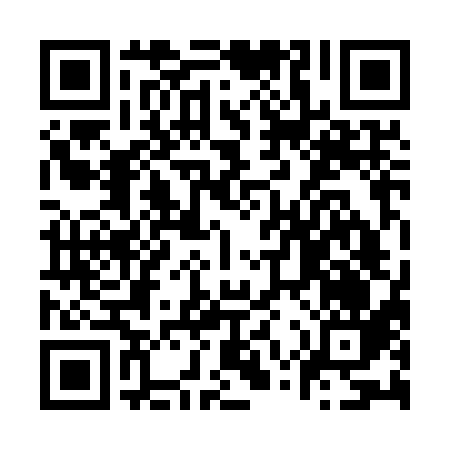 Ramadan times for Achau, AustriaMon 11 Mar 2024 - Wed 10 Apr 2024High Latitude Method: Angle Based RulePrayer Calculation Method: Muslim World LeagueAsar Calculation Method: ShafiPrayer times provided by https://www.salahtimes.comDateDayFajrSuhurSunriseDhuhrAsrIftarMaghribIsha11Mon4:324:326:1512:043:155:555:557:3212Tue4:294:296:1312:043:165:565:567:3413Wed4:274:276:1112:043:175:585:587:3514Thu4:254:256:0912:043:185:595:597:3715Fri4:234:236:0712:033:196:016:017:3916Sat4:214:216:0512:033:206:026:027:4017Sun4:194:196:0312:033:216:036:037:4218Mon4:164:166:0112:033:216:056:057:4319Tue4:144:145:5912:023:226:066:067:4520Wed4:124:125:5712:023:236:086:087:4721Thu4:094:095:5512:023:246:096:097:4822Fri4:074:075:5312:013:256:116:117:5023Sat4:054:055:5112:013:266:126:127:5224Sun4:024:025:4912:013:266:146:147:5425Mon4:004:005:4712:003:276:156:157:5526Tue3:583:585:4512:003:286:176:177:5727Wed3:553:555:4212:003:296:186:187:5928Thu3:533:535:4012:003:306:206:208:0129Fri3:513:515:3811:593:306:216:218:0230Sat3:483:485:3611:593:316:226:228:0431Sun4:464:466:3412:594:327:247:249:061Mon4:434:436:3212:584:337:257:259:082Tue4:414:416:3012:584:337:277:279:103Wed4:384:386:2812:584:347:287:289:114Thu4:364:366:2612:574:357:307:309:135Fri4:334:336:2412:574:357:317:319:156Sat4:314:316:2212:574:367:337:339:177Sun4:284:286:2012:574:377:347:349:198Mon4:264:266:1812:564:377:357:359:219Tue4:234:236:1612:564:387:377:379:2310Wed4:214:216:1412:564:397:387:389:25